CONCURSUL JUDEȚEAN DE LIMBA ȘI LITERATURA ROMÂNĂ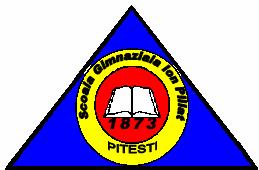 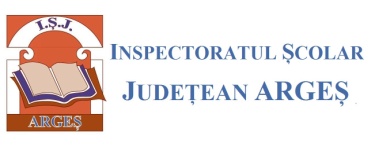 „SORIN SIMION”02 aprilie 2016Clasa a VIII-aToate subiectele sunt obligatorii. Timpul efectiv de lucru este de 3 ore. Total: 100 de puncte. Se acordă 10 puncte din oficiu.	Citește cu atenție următoarele texte și răspunde cerințelor formulate în sarcinile de lucru:A. Dacă aș fi întrebat pe cine urăsc cel mai mult, aș răspunde fără șovăire: pe cel care, odihnindu-se printre cuvinte, trăiește acolo cu naivitate, (...), fără să le pună în discuție, nici să le asimileze unor semne, ca și cum ar corespunde realității înseși sau ar fi un absolut risipit în cotidian. N-aș avea, în schimb, niciun motiv să-l invidiez pe cel care le dă în vileag, le deslușește conținutul, nulitatea. Pentru acesta, nu mai există schimburi spontane cu realul; izolat de uneltele sale, constrâns la o autonomie primejdioasă, el parvine la o identitate care îl înfricoșează. Cuvintele îi scapă: neputându-le prinde, le urmărește cu o ură nostalgică și nu proferă* unul fără să rânjească ori să suspine. Deși nu mai comunică prin cuvinte, nu se poate totuși lipsi de ele și, cu cât se îndepărtează de ele mai mult, cu atât se cramponează tot mai tare.(...)Poetul, în schimb, judecă altfel: ia limbajul în serios, își creează unul pe gustul său. Toate singularitățile sale purced din intoleranța față de cuvinte ca atare. Incapabil să le suporte banalitatea și uzura, el este predestinat să sufere din cauza lor și pentru ele; și totuși, prin ele încearcă să se salveze, de la regenerarea lor își așteaptă izbăvirea. Oricât de strâmbă ar fi viziunea lui despre lucruri, el nu-i niciodată un adevărat negator. Dorința de a înviora cuvintele, de a le insufla o viață nouă, presupune un fanatism*: a inventa – la modul poetic – înseamnă a fi un complice și un fervent* al Verbului.În niciun caz nu trebuie să-i cerem poeziei un răspuns la întrebările noastre sau cine știe ce revelație esențială. „Misterul” ei nu se deosebește de oricare altul. De ce apelăm atunci la ea? De ce – în anumite momente – suntem constrânși să recurgem la poezie?Când, singuri printre cuvinte, nu suntem în stare să le comunicăm nici cea mai mică vibrație și ele ni se par la fel de uscate, la fel de degradate ca noi, când tăcerea spiritului e mai apăsătoare decât aceea a obiectelor, coborâm până la punctul în care ne cuprinde spaima de inumanitatea noastră. Plutind în derivă(...), cunoaștem brusc acea oroare de limbaj ce ne aruncă în muțenie – moment când numai poezia vine să ne consoleze de pierderea momentană a certitudinilor și a îndoielilor.                                                          Emil Cioran – Demiurgie verbală în Eseuria profera vb.- a spune, a rostifanatism s.n.- pasiune exagerată pentru o convingere, o ideefervent adj. pasionat, zelosB. Sunt în cameră și foarte mulți tineri, supuși unui tratament special de gardieni și îndeosebi de șeful camerei.(...)Din prima zi constat în toată celula o sete grozavă de poezie. Învățarea pe dinafară a poeziilor este cea mai plăcută și cea mai neostoită distracție a vieții din închisoare. Fericiți cei ce știu poezii. Cine știe pe dinafară multe poezii e un om făcut în detenție, ale lui sunt orele care trec pe nesimțite și în demnitate, al său e holul hotelului „Waldorf-Astoria” și a sa e cafeneaua „Flore”. Ale lui înghețata și limonadele servite pe măsuțele braseriei „Florian” din piața San-Marco. Știa el, abatele Faria, ce face pregătindu-se pentru insula Monte-Cristo prin învățarea pe de rost a tuturor cărților. Și nici nu bănuia Nicolai Semenovici Leskov ce bine a grăit povățuind:<<Citește și încearcă să te alegi cu un folos. O să ai parte de o bună distracție în mormânt.>> Închisoarea fiind și ea un mormânt, sfatul se adeverește excelent: cui îi place să învețe poezii nu se va plictisi niciodată de pușcărie - și nu va fi singur.                                                         Nicolae Steinhardt – Jurnalul fericiriiSubiectul I – 50 p1. Identifică, din primul enunț din textul-suport A, un cuvânt derivat, unul compus și unul obținut prin conversiune.                                                                                                                                     6 p	2.Transcrie fonetic cuvintele: alegi, niciodată.                                                                         4 p	3.Transcrie, dintre următoarele cuvinte, pe cele care conţin un diftong: cea, viață, niciun, nouă, cui, poezii.                                                                                                                                              4 p4. Comentează, în 30-50 de cuvinte, semnificația secvenței: Închisoarea fiind și ea un mormânt, sfatul se adeverește excelent: cui îi place să învețe poezii nu se va plictisi niciodată de pușcărie - și nu va fi singur.                                                                                                                                                                                                                                                                                                                                       6 p	5. Găsește sinonime contextuale pentru cuvintele: purced (din intoleranța); dă în vileag, (un om) făcut.                                                                                                                                6 p	6. Precizează valoarea morfologică a cuvintelor subliniate din enunțul Sunt în cameră și foarte mulți tineri, supuși unui tratament special de gardieni și îndeosebi de șeful camerei                                               4 p7. Precizează funcția sintactică a cuvintelor subliniate din enunțul ...neputându-le prinde, le urmărește cu o ură nostalgică...                                                                                                                                         4 p	8. Precizează valoarea morfologică a cuvântului ce din următoarele structuri: acea oroare de limbaj ce ne aruncă în muțenie;  Și nici nu bănuia Nicolai Semenovici Leskov ce bine a grăit povățuind. Precizează o altă valoare morfologică a cuvântului şi alcătuiește un enunț pentru a o ilustra.                                          6 p	9. Împarte în propoziții fraza următoare și precizează felul propozițiilor: cui îi place să învețe poezii nu se va plictisi niciodată de pușcărie…                                                                                                                6 p10. Alcătuiește o frază cu următoarea structură: SB+PP+PR                                                                4 pSUBIECTUL al II-lea – 15 pScrie o compunere, de 200-250 de cuvinte, în care să evidențiezi semnificațiile celor două texte. În redactarea compunerii, vei avea în vedere următoarele repere:prezentarea ideilor centrale din cele două texte;                                                                              5 pilustrarea acestora cu secvențe din texte;                                                                                         3 pinterpretarea originală a ideilor ilustrate în texte ;                                                                5 prespectarea limitei de spațiu .                                                                                                2 pSUBIECTUL al III-lea – 15 p	Alcătuiește o compunere reflexivă, de 200-250 de cuvinte, în care să-ți exprimi impresiile generate de participarea la un spectacol de teatru sau la un eveniment cultural. În redactarea compunerii, vei avea în vedere:	- prezentarea sugestivă a unor elemente ale cadrului spațio-temporal;                                                 3 p	- exprimarea sentimentelor/prezentarea stărilor emoționale provocate de spectacol;                           5 p	- originalitatea reflecțiilor exprimate;                                                                                                   5 p	- respectarea limitei de spațiu.                                                                                                               2 pREDACTARE (pentru ambele compuneri – 10 puncte)unitatea compoziţiei – 1p.; registrul de comunicare, stilul şi vocabularul – 2p.; coerenţa exprimării și a textului – 2p.; ortografie – 1p.; punctuaţia – 1p, aşezarea în pagină – 1p, respectarea numărului de cuvinte – 1p, lizibilitatea – 1p.